                             ЗАТВЕРДЖУЮ                                         Начальник відділу освіти,                              молоді та спорту                                                                          Н.МАТВІЮК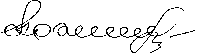                             29.09.2017ПЛАН РОБОТИвідділу освіти, молоді та спорту Турійської районної державної адміністрації та районного методичного кабінету працівників освітина жовтень 2017 рокуДата провед.Зміст роботиВідповідальнийМісце проведенняМісце проведенняМісце проведенняКОНТРОЛЬНО-АНАЛІТИЧНА ДІЯЛЬНІСТЬКОНТРОЛЬНО-АНАЛІТИЧНА ДІЯЛЬНІСТЬКОНТРОЛЬНО-АНАЛІТИЧНА ДІЯЛЬНІСТЬКОНТРОЛЬНО-АНАЛІТИЧНА ДІЯЛЬНІСТЬКОНТРОЛЬНО-АНАЛІТИЧНА ДІЯЛЬНІСТЬКОНТРОЛЬНО-АНАЛІТИЧНА ДІЯЛЬНІСТЬ10 жовтняДень відділу освіти в ЗОШ І-ІІІ ступенів с.КульчинКушнір Н.І.ЗОШ І-ІІІ ст. с.КульчинЗОШ І-ІІІ ст. с.КульчинЗОШ І-ІІІ ст. с.Кульчин16-20 жовтняКомплексна перевірка ЗОШ І-ІІІ ст. с.Новий ДвірБіланчук Н.В.ЗОШ І-ІІІ ст. с.Новий ДвірЗОШ І-ІІІ ст. с.Новий ДвірЗОШ І-ІІІ ст. с.Новий Двір24 жовтня – 3 листопадаДержавна атестація Перевалівського ДНЗТимощук Н.С.Біланчук Н.В.Перевалівський ДНЗПеревалівський ДНЗПеревалівський ДНЗ26 жовтняКолегія відділу освіти, молоді та спортуПро стан впровадження інноваційних педагогічних технологій та сучасних форм організації навчально-виховного процесу у практику роботи закладів освіти району Соціальний розвиток особистості дитини в ДНЗПро роботу дирекції, педагогічного колективу Турійської ЗОШ І-ІІ ступенів ім. Ганни Жежко по виконанню Закону України «Про освіту»Про організацію вивчення стану викладання та рівня навчальних досягнень учнів загальноосвітніх навчальних закладів району з математикиВ порядку контролю:Про хід виконання рішення колегії відділу освіти від 27.12.2016 р. «Про роботу дирекції, педагогічного колективу ЗОШ І-ІІІ ст.. с.Перевали  по виконанню Закону України «Про загальну середню освіту»Про хід виконання рішення колегії відділу освіти від 03.11.2016 року «Про стан впровадження інформаційно-комунікаційних технологій в управлінську діяльність керівників закладів освіти району»Кушнір Н.І.Євтушок А.С.Тимощук Н.С.Кушнір Н.І.Євтушок А.С.Панасюк О.В.Біланчук Н.В.Євтушок А.С.Відділ освіти, молоді та спортуВідділ освіти, молоді та спортуВідділ освіти, молоді та спортужовтеньВивчення стану організованого початку 2017-2018 навчального року в ЗНЗ районуБіланчук Н.В.Заклади освіти районуЗаклади освіти районуЗаклади освіти районужовтеньОрганізація робіт з підготовки закладів освіти до початку опалювального сезонуМатвіюк Н.М.КерівникиЗаклади освіти районуЗаклади освіти районуЗаклади освіти районужовтеньОрганізація робіт по утепленню приміщень, економії енергоносіїв, збереженню палива та підготовка котелень до початку опалювального сезонуКерівники закладівЗаклади освіти районуЗаклади освіти районуЗаклади освіти районудо 10 жовтняПодання до атестаційних комісій списків учителів, які атестуються у 2017-2018 навчальному році.Керівники закладів освітиЗаклади освіти районуЗаклади освіти районуЗаклади освіти району19 жовтняЗасідання районної атестаційної комісіїМатвіюк Н.М.Відділ освіти, молоді та спортуВідділ освіти, молоді та спортуВідділ освіти, молоді та спортужовтень Вивчення стану адаптації учнів 5-их класів до навчання в основній школіКерівники  ЗНЗЗаклади освіти районуЗаклади освіти районуЗаклади освіти районужовтеньВивчення стану викладання та рівня навчальних досягнень учнів з математикиЄвтушок А.С.Панасюк О.В.Загальноосвітні школи районуЗагальноосвітні школи районуЗагальноосвітні школи районужовтеньСтан ь проведення І етапу Всеукраїнських учнівських олімпіадКерівники  ЗНЗЗаклади освіти районуЗаклади освіти районуЗаклади освіти районуМЕТОДИЧНА РОБОТА З ПЕДАГОГІЧНИМИ КАДРАМИМЕТОДИЧНА РОБОТА З ПЕДАГОГІЧНИМИ КАДРАМИМЕТОДИЧНА РОБОТА З ПЕДАГОГІЧНИМИ КАДРАМИМЕТОДИЧНА РОБОТА З ПЕДАГОГІЧНИМИ КАДРАМИМЕТОДИЧНА РОБОТА З ПЕДАГОГІЧНИМИ КАДРАМИМЕТОДИЧНА РОБОТА З ПЕДАГОГІЧНИМИ КАДРАМИ3 жовтняСемінар керівників навчальних закладів «Туристсько-краєзнавча робота – один із найбільш ефективних засобів фізичного, патріотичного та екологічного виховання молоді»Матвіюк Н.М.Міндер Л.В.Матвіюк Н.М.Міндер Л.В.Матвіюк Н.М.Міндер Л.В.на базі оз. Бережисте, с.Сушибаба10 жовтняПроблемний семінар «Психологічний супровід  навчання дітей з особливими  потребами. Психодіагностика»Тимощук Н.С.Тимощук Н.С.Тимощук Н.С.Турійська ЗОШ І-ІІІ ступенів11 жовтняСемінар-практикум заступників директорів з навчально-виховної роботи «Науково-методичний супровід інноваційних освітніх процесів»Євтушок А.С.Євтушок А.С.Євтушок А.С.Методичний кабінет, 10.0012 жовтняЗаняття Школи молодого вихователя «Методика проведення інтегрованих занять»Тимощук Н.С.Тимощук Н.С.Тимощук Н.С.Соловичівський ДНЗ13 жовтняІнструктивно-методична нарада з потенційними учасниками районного етапу конкурсу «Вчитель року-2018»Євтушок А.С.Євтушок А.С.Євтушок А.С.Методичний кабінет, 14.0016 жовтняПрактичний семінар «Сучасні вимоги щодо організації логопедичної роботи, обстеження дітей, ведення документації на логопедпункті. Методи корекції усного мовлення молодих школярів»Каліщук Т.Ф.Каліщук Т.Ф.Каліщук Т.Ф.ЗОШ І-ІІІ ст. с.Кульчин, о 9.3018 жовтняПроблемний семінар учителів української мови і літератури «Організація навчальної діяльності на уроці з питань підготовки до ЗНО»Бойчук Н.В.Павленко О.Й.Бойчук Н.В.Павленко О.Й.Бойчук Н.В.Павленко О.Й.РМК, 10.0019 жовтняСемінар-практикум (вихователі) «Методика фізвиховання дітей  дошкільного віку ---М.Єфіменка»Тимощук Н.С.Тимощук Н.С.Тимощук Н.С.Турійський ДНЗ №220 жовтняКруглий стіл учителів основ здоров’я «Роль навчального предмета «Основи здоров’я» у формуванні компетентностей. Призначення змістових ліній»Євтушок А.С.Євтушок А.С.Євтушок А.С.Методичний кабінет, 9.30до 24 жовтняРеєстрація учителів для участі у грі «Соняшник-учитель» на сайті гри http://gra-sonyashnyk.com.ua/ Вчителі укр. мови і літературиВчителі укр. мови і літературиВчителі укр. мови і літературиЗагальноосвітні навчальні заклади25 жовтняКонкурс «Соняшник-учитель-2017»  з 15.00 до 15.30 (http://gra-sonyashnyk.com.ua/)Вчителі укр. мови і літературиВчителі укр. мови і літературиВчителі укр. мови і літературиЗагальноосвітні навчальні заклади24 жовтняЗаняття Школи молодого педагога (1-й рік роботи)Євтушок А.С.Сахарук О.П.Євтушок А.С.Сахарук О.П.Євтушок А.С.Сахарук О.П.Опорний заклад НВК «ЗОШ І-ІІІ ст.-гімназія» смт Турійськ26 жовтняПроблемний семінар з елементами тренінгу «Лідерство як складова управлінської культури керівника навчального закладу» (за участю Лукянчук Г.Я.)Євтушок А.С.Євтушок А.С.Євтушок А.С.Відділ освіти, молоді та спорту26 жовтняЗасідання ініціативної групи відповідальних за природоохоронну роботу «Вдосконалення організації роботи по екологічному вихованню в навчальних закладах району»Андрійчук С.В.Андрійчук С.В.Андрійчук С.В.Будинок дитячої творчості30 жовтняЗасідання круглого столу вчителів індивідуального, інклюзивного навчання «Сучасні аспекти організації індивідуального, інклюзивного навчання дітей з особливими освітніми потребами» (вчителі корекційного навчання)Каліщук Т.Ф.Каліщук Т.Ф.Каліщук Т.Ф.Відділ освіти, молоді та спорту, о 9.3030-31 жовтняСемінар-практикум з вчителями фізичної культури «Туризм в школі. Основні форми та види спортивного туризму»Наумчик Н.В.Андрійчук С.В.Наумчик Н.В.Андрійчук С.В.Наумчик Н.В.Андрійчук С.В.оз. Бережисте,с.Сушибаба, Турійського р-ну31 жовтняКонференція «Міжпредметна інтеграція як засіб формування національно-патріотичного світогляду школярів», присвячена 75-річниці УПА (вчителі укр. мови і літератури, вчителі історії, заступники директорів з виховної роботи)Музика Ю.О.Бойчук Н.В.Музика О.М.Музика Ю.О.Бойчук Н.В.Музика О.М.Музика Ю.О.Бойчук Н.В.Музика О.М.велика зала РДА31 жовтняІнструктивно-методична нарада з учителями основ християнської етикиБойчук Н.В.Бойчук Н.В.Бойчук Н.В.Методичний кабінетжовтеньНавчальний семінар для вчителів предмету “Захист Вітчизни”Наумчик Н.В.Римарчук В.М.Наумчик Н.В.Римарчук В.М.Наумчик Н.В.Римарчук В.М.Турійська ЗОШ І-ІІІ ступенівмасові заходи з учнямимасові заходи з учнямимасові заходи з учнямимасові заходи з учнямимасові заходи з учнямимасові заходи з учнями1 жовтняДень ветерана. Міжнародний день людей похилого віку ( навчальні заклади )Дирекції шкілДирекції шкілЗагальноосвітні школи районуЗагальноосвітні школи району2 жовтняМіжнародний день боротьби проти насилляДирекції шкілДирекції шкілЗагальноосвітні школи районуЗагальноосвітні школи району2-8 жовтняТиждень образотворчого мистецтва вч  образ. мистецтвавч  образ. мистецтваЗагальноосвітні школи районуЗагальноосвітні школи району6 жовтняРайонні змагання з легкоатлетичного кросуНаумчик Н.В.,Красак Р.М.Наумчик Н.В.,Красак Р.М.ДЮСШДЮСШ12 жовтняЗмагання «Шкільна футзальна ліга»Наумчик Н.В.,Красак Р.М.Наумчик Н.В.,Красак Р.М.ДЮСШДЮСШ13 жовтняФестиваль повстанської пісні «Складем хоч пізнії вінці…»Музика Ю.О.Гінгіна О.Д.Музика Ю.О.Гінгіна О.Д.до 14 жовтняЗаходи до Дня Захисника Вітчизни Дирекції шкілДирекції шкілЗагальноосвітні школи районуЗагальноосвітні школи районудо 15 жовтняРеєстрація учнів для участі у VІІ Міжнародній природничій грі «Геліантус»Радобенко В.Я.Вч. природн. д.Радобенко В.Я.Вч. природн. д.на сайті гри http://helianthus.com.uaна сайті гри http://helianthus.com.ua18 жовтняДень профілактики правопорушеньДирекції шкілДирекції шкілЗагальноосвітні школи районуЗагальноосвітні школи району18 жовтняМіжнародний день шкільних бібліотек Дирекції шкілДирекції шкілЗагальноосвітні школи районуЗагальноосвітні школи району24 жовтняНавчання кошових «Вибори голови РаДОТу»Заіченко О.Ю.Заіченко О.Ю.БДТБДТдо 20 жовтняКонкурс «Вчимося заповідувати»Андрійчук С.В.Андрійчук С.В.БДТБДТдо 28 жовтняРеєстрація учасників у грі «Sunflower»Дирекції шкілВч. укр мовиДирекції шкілВч. укр мовиЗаклади освіти району (на сайті гри)Заклади освіти району (на сайті гри)28 жовтняЗаходи до Дня  визволення України від  фашистських загарбниківДирекції шкілДирекції шкілЗаклади освіти районуЗаклади освіти району30.10-05.11Проведення заходів згідно з планом роботи на осінні канікули (навчальні заклади)Дирекції шкілДирекції шкілЗаклади освіти районуЗаклади освіти району30 жовтняКонкурс «Ліси для нащадків»Андрійчук С.В.Андрійчук С.В.БДТБДТпротягом жовтняВсеукраїнський Місячник шкільних бібліотекШк. бібліотекаріШк. бібліотекаріЗагальноосвітні школи районуЗагальноосвітні школи районужовтеньI етап VIII Міжнародного мовно-літературного конкурсу учнівської і студентської молоді імені Тараса ШевченкаБойчук Н.В.Бойчук Н.В.Загальноосвітні школи районуЗагальноосвітні школи районужовтеньПроведення І етапу Всеукраїнських учнівських олімпіад з базових дисциплінДирекції шкілДирекції шкілЗагальноосвітні школи районуЗагальноосвітні школи району до 10 листопадаКраєзнавча експедиція учнівської молоді «Моя Батьківщина - Україна»Музика Ю.О.Музика Ю.О.Загальноосвітні школи районуЗагальноосвітні школи районуз 1 жовтняРеєстрація учнів для участі у ІХ українознавчій грі «Соняшник»Вчителі укр. мови і літературиВчителі укр. мови і літературиЗагальноосвітні школи районуЗагальноосвітні школи районужовтень-листопадУчасть у ІІ Міжнародному міждисциплінарному конкурсі наукових і творчих робіт ім. В.Маняка і Л.Коваленко, присвяченому 85-им роковинам Голодомору 1932-1933 рр.Вчителі укр. мови і літератури, історіїВчителі укр. мови і літератури, історіїЗагальноосвітні школи районуЗагальноосвітні школи районуучасть в  обласних заходахучасть в  обласних заходахучасть в  обласних заходахучасть в  обласних заходахучасть в  обласних заходахучасть в  обласних заходах6-8 жовтняЗональні змагання з баскетболу (юнаки)Наумчик Н.В.ДЮСШДЮСШДЮСШ8 жовтняТурнір юних математиківПанасюк О.В.м.Луцькм.Луцькм.Луцьк8 жовтняТурнір юних біологівМазурак П.М.м.Луцькм.Луцькм.Луцьк20-21 жовтняФінальні змагання з футболу (юнаки)Наумчик Н.В.м.Луцькм.Луцькм.Луцьк31 жовтняОбласний етап Всеукраїнського конкурсу юних гумористів «Посміхнемось щиро Вишні»Бойчук Н.В.м.Луцькм.Луцькм.ЛуцькжовтеньКонкурс малюнків в техніках живопис, графіка, комп’ютерна графіка на військово-патріотичну тематикуЗаіченко О.Ю.м. Луцьк, Центр науково-технічної творчості учнівської молодім. Луцьк, Центр науково-технічної творчості учнівської молодім. Луцьк, Центр науково-технічної творчості учнівської молодіжовтеньОбласний конкурс «Ліси для нащадків»Андрійчук С.В.м. Луцьк, ВОЕНЦм. Луцьк, ВОЕНЦм. Луцьк, ВОЕНЦжовтеньОбласний конкурс «Вчимося заповідувати»Андрійчук С.В.м. Луцьк, ВОЕНЦм. Луцьк, ВОЕНЦм. Луцьк, ВОЕНЦНакази по відділу освіти, МОЛОДІ ТА СПОРТУНакази по відділу освіти, МОЛОДІ ТА СПОРТУНакази по відділу освіти, МОЛОДІ ТА СПОРТУНакази по відділу освіти, МОЛОДІ ТА СПОРТУНакази по відділу освіти, МОЛОДІ ТА СПОРТУНакази по відділу освіти, МОЛОДІ ТА СПОРТУжовтеньПро проведення районного етапу Всеукраїнської експедиції учнівської молоді «Моя Батьківщина - Україна»Музика Ю.О.Про проведення дня відділу освіти у Турійській ЗОШ І-ІІІ ступенівКушнір Н.І.Про проведення атестаційної експертизи у ЗОШ І-ІІІ ст. с.МаковичіБіланчук Н.В.Про організацію вивчення стану викладання та рівня навчальних досягнень учнів загальноосвітніх навчальних закладів району з фізичної культуриНаумчик Н.В.Про організацію вивчення стану викладання та рівня навчальних досягнень учнів загальноосвітніх навчальних закладів району з математикиЄвтушок А.С.Про проведення ІІ (районного) етапу VIII Міжнародного мовно-літературного конкурсу учнівської і студентської молоді імені Тараса ШевченкаБойчук Н.В.Здача звітів, ІНФОРМАЦІЙЗдача звітів, ІНФОРМАЦІЙЗдача звітів, ІНФОРМАЦІЙЗдача звітів, ІНФОРМАЦІЙЗдача звітів, ІНФОРМАЦІЙЗдача звітів, ІНФОРМАЦІЙдо 01.10Звіт про чисельність та склад педагогічних працівників (форма 83-РВК)Сахарук О.П.до 05.10Звіт про проведення всеукраїнського місячника шкільних бібліотекБойчук Н.В.до 05.10Звіт про психологічну підтримку учасників АТО, вимушених переселенцівТимощук Н.С.до 11.10Заявка на участь у конкурсі з англійської мови «Гринвіч» (на сайті uclever.com)Мисюк С.Ф.13.10Інформація про проведені заходи до Дня захисника УкраїниМузика Ю.О.до 20 жовтняЗаявка школи та благодійні внески (у сумі 15 грн. за кожного учасника)  для участі у Міжнародному інтерактивному природничому конкурсі “КОЛОСОК”Євтушок А.С.до 20 жовтняЗаявка школи та благодійні внески (у сумі 17 грн. за кожного учасника)  для участі у Міжнародному конкурсі з інформатики «БОБЕР»Євтушок А.С.Чоботан С.І.	до 24.10Інформація про проведені заходи з відзначення  500-річчя РеформаціїМузика Ю.О.до 27 жовтняЗаявка на участь у  Всеукраїнському Інтернет-турнірі з природничих дисциплін(на адресу МАН info@vvman.lutsk.ua; до 31 жовтня заповнити реєстраційну форму, яка розміщена на сайті Турніру www.vpd.inhost.com.ua) Вчителі природничих дисципліндо 4 .11Звіти про проведення І етапу Всеукраїнських учнівських олімпіад та заявки на участь у ІІ етапіЄвтушок А.С.